Муниципальное бюджетное общеобразовательное учреждение	«Степановская средняя общеобразовательная школа»	Верхнекетского района Томской области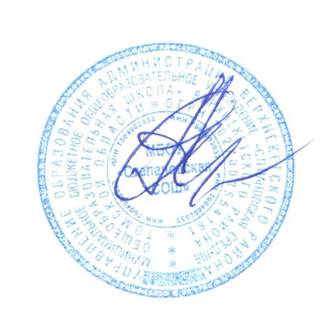 УТВЕРЖДАЮдиректорМБОУ «Степановская СОШ»_______    А. А. Андреев	 Приказ № 121/1 от 30.08. 2018 г.  ПРОГРАММАВНЕУРОЧНОЙ ДЕЯТЕЛЬНОСТИВ РАМКАХ ФГОС«Занимательный английский» для 5 класса(срок реализации программы – 1 год)Количество часов 34Учитель английского языка  Арышева Е.К.п. Степановка2018Пояснительная записка      Рабочая программа внеурочной деятельности по английскому языку для учащихся пятых классов ориентирована на развитие личности учащегося: расширяет лингвистический кругозор детей, ученик получает сведения в игровой форме о другой стране и её жителях. Учится наблюдать и сравнивать речевые обороты родного и иностранного языка, обыгрывать их в разных ситуациях.     Основной и главной формой занятия является ролевая игра. Игра помогает максимально использовать благоприятные возможности этого возраста для овладения иностранным языком. В игре формируется речевое поведение детей, а также развивается память и мышление детей, воспитывается культура общения.     Игры и различные коммуникативные ситуации помогают формировать личностные качества детей: интересы, волю, ценностные ориентации, эмоциональную и мотивационную сферы.Изучение школьниками английского языка соответствует таким основным направлениям его деятельности, как формирование и развитие коммуникативных навыков, помогает реализации принципа развивающего обучения, что способствует разностороннему развитию личности ребенка.Главной целью данного курса является:- развитие элементарных языковых навыков, необходимых для успешного овладения английским языком. Это позволяет достичь высоких показателей общеобразовательного развития учащихся, углубить и закрепить уже имеющиеся знания и получить дополнительные;- создание условий для интеллектуального развития ребенка и формирования его коммуникативных и социальных навыков через игровую и проектную деятельность посредством английского языка.Одна из важных задач курса заключается в максимальном вовлечении учащихся на занятии. Большинство заданий представлено в игровой форме. Многие упражнения предполагают опору на собственный жизненный опыт учащихся.Задачи:I. Познавательный аспект: познакомить детей c культурой стран изучаемого языка (музыка, история, театр, литература, традиции, праздники и т.д.);способствовать более раннему приобщению младших школьников к новому для них языковому миру и осознанию ими иностранного языка как инструмента познания мира и средства общения;познакомить с менталитетом других народов в сравнении с родной  культурой;формировать некоторые универсальные лингвистические понятия, наблюдаемые в родном и иностранном языках;способствовать удовлетворению личных познавательных интересов.II. Развивающий аспект:развивать мотивацию к дальнейшему овладению английским языком и культурой;развивать учебные умения и формировать у учащихся рациональные приемы овладения иностранным языком;приобщить детей к новому социальному опыту за счет расширения спектра проигрываемых социальных ролей в игровых ситуациях;формировать у детей готовность к общению на иностранном языке;развивать технику речи, артикуляцию, интонации;развивать двигательные способности детей  через драматизацию;познакомить с основами актерского мастерства и научить держаться на сцене.III. Воспитательный аспект:способствовать воспитанию толерантности и уважения к другой культуре; 
приобщать к общечеловеческим ценностям;способствовать воспитанию личностных качеств (умение работать в сотрудничестве с другими; коммуникабельность, уважение к себе и другим, личная и взаимная ответственность);прививать навыки самостоятельной работы по дальнейшему овладению иностранным языком и культурой.Коммуникативная  компетенция развивается в соответствии с отобранными для данной ступени обучения темами, проблемами и ситуациями общения в пределах следующих сфер общения: социально-бытовой, учебно-игровой, социокультурной. Формируется и совершенствуется умение представлять себя, свою страну, ее культуру средствами английского языка в условиях межкультурного общения.Таким образом, данная рабочая программа нацеливает  на обучение детей в пятом классе  всем видам речевой деятельности параллельно, при условии, что говорение и аудирование на занятиях проводятся в игровой форме.Формы проведения занятий           Внеурочная деятельность по английскому языку традиционно основана на трёх формах: индивидуальная, групповая и массовая работа. Ведущей формой организации занятий является групповая работа. Во время занятий осуществляется индивидуальный и дифференцированный подход к детям.            Каждое занятие состоит из двух частей – теоретической и практической. Теоретическую часть педагог планирует с учётом возрастных, психологических и индивидуальных особенностей обучающихся. Программа предусматривает проведение занятий, интегрирующих в себе различные формы и приемы игрового обучения, проектной, литературно-художественной, изобразительной, физической и других видов деятельности.Место внеурочной деятельности «Занимательный английский» в базисном учебном (образовательном) плане«Занимательный английский»» в основной школе изучается в 5 - м классе. Программа рассчитана на один год обучения из расчёта 1 час в неделю. Всего: 34 часа.Планируемые результатыЛичностные результаты:• формирование мотивации изучения иностранных языков, стремление к самосовершенствованию в образовательной области «Иностранный язык»;• стремление к совершенствованию собственной речевой культуры в целом;• формирование коммуникативной компетенции в межкультурной и межэтнической коммуникации;• формирование общекультурной и этнической идентичности как составляющих гражданской идентичности личности;• стремление к лучшему осознанию культуры своего народа и готовность содействовать ознакомлению с ней представителей других стран; толерантное отношение к проявлениям 
иной культуры; осознание себя гражданином своей страны и мира.Метапредметные результаты курса внеурочной деятельности по иностранному языку в основной школе:• развитие коммуникативной компетенции, включая умение взаимодействовать с окружающими, выполняя разные социальные роли;• развитие исследовательских учебных действий, включая навыки работы с информацией: поиск и выделение нужной информации, обобщение и фиксация информации;• развитие смыслового чтения, включая умение определять тему, прогнозировать содержание текста по заголовку/по ключевым словам, выделять основную мысль, главные факты, 
опуская второстепенные, устанавливать логическую последовательность основных фактов;• осуществление регулятивных действий самонаблюдения, самоконтроля, самооценки в процессе коммуникативной деятельности на иностранном языке.Предметные результаты освоения курса внеурочной деятельности по иностранному языку:В коммуникативной сфере (т. е. владении иностранным языком как средством общения):ГоворениеДиалогическая речь в 5 классах продолжает развитее таких речевых умений, как умение вести диалог этикетного характера, диалог- расспрос, диалог побуждение к действию, при этом по сравнению с начальной школой усложняется предметное содержание речи, увеличивается количество реплик, произносимых школьниками в ходе диалога, становится более разнообразным языковое оформление речи.Объем диалога до 4 реплик.Монологическая речь. Развитие монологической речи в 5 классе предусматривает овладение следующими умениями:- кратко высказываться о фактах и событиях, используя такие коммуникативные типы речи как описание, повествование и сообщение;- передавать содержание, основную мысль прочитанного с опорой на текст;- делать сообщение в связи с прочитанным/прослушанным текстом.Объем монологического высказывания – до 8 фразАудированиеДальнейшее развитие и совершенствование восприятия и понимания на слух аутентичных аудио- и видеотекстов с разной глубиной проникновения в их содержание (с пониманием основного содержания, с выборочным пониманием и полным пониманием текста) в зависимости от коммуникативной задачи и функционального типа текста.При этом предусматривается развитие умений:выделять основную мысль в воспринимаемом на слух тексте;выбирать главные факты, опуская второстепенные;выборочно понимать необходимую информацию в сообщениях прагматического характера с опорой на языковую догадку, контекст.Содержание текстов должно соответствовать возрастным особенностям и интересам учащихся 5 класса и иметь образовательную и воспитательную ценность.Время звучания текстов для аудирования – до 2-х минут.ЧтениеУмение читать и понимать тексты с различной глубиной и точностью проникновения в их содержание (в зависимости от вида чтения): с пониманием основного содержания (ознакомительное чтение); с полным пониманием содержания (изучающее чтение); с выборочным пониманием нужной или интересующей информацией (поисковое/просмотровое чтение).Содержание текстов должно соответствовать возрастным особенностям и интересам учащихся, иметь образовательную и воспитательную ценность, воздействовать на эмоциональную сферу обучающихся. Независимо от вида чтения возможно использование двуязычного словаря.Чтение с пониманием основного содержания текста – осуществляется на несложных аутентичных текстах с ориентацией на предметное содержание, включающих особенности быта, жизни, культуры стран изучаемого языкаОбъем текстов для чтения – до 200 словЧтение с полным пониманием текста осуществляется на несложных аутентичных текстах, построенных в основном на изученном языковом материале. С использованием различных приемов смысловой переработки текстов (языковой догадки, выборочного перевода) и оценки полученной информации.Объем текстов для чтения до – 150 слов.Чтение с выборочным пониманием нужной или интересующей информации осуществляется на несложных аутентичных текстах разных жанров и предполагает умение просмотреть текст или несколько коротких текстов и выбрать информацию, которая необходима или представляет интерес для обучающихся.Объем текстов для чтения - до 100 словПисьменная речьОвладение письменной речью предусматривает развитие следующих умений:делать выписки из текста;писать короткие поздравления с днем рождения, другими праздниками, выражать пожелания (объемом до 30 слов, включая адрес);писать личное письмо с опорой на образец (расспрашивать адресата о его жизни, делах, сообщать тоже о себе, выражать благодарность, просьбы). Объем личного письма до 50 слов, включая адрес.Социокультурные знания и уменияУмение осуществлять межличностное и межкультурное общение используя знания элементов речевого поведенческого этикета в англоязычной среде в условиях проигрывания ситуаций общения «В семье», «В школе», «Проведение досуга». Использование английского языка как средства социокультурного развития обучающихся на данном этапе включает знакомство с:фамилиями и именами выдающихся людей в странах изучаемого языка;оригинальными или адаптированными материалами детской поэзии и прозы;с государственной символикой (флагом и его цветовой символикой, гимном, столицами стран изучаемого языка);с традициями проведения праздников Рождества, Нового года, Пасхи в странах изучаемого языка;словами английского языка вошедшими во многие языки мира (в том числе и в русский) и русскими словами вошедшими в лексикон английского языка.Предусматривается овладения умениями:писать свое имя и фамилию, а также имена и фамилии своих родственников и друзей на английском языке;правильно оформлять адрес на английском языке.Компенсаторные уменияСовершенствуются умения:переспрашивать, просить повторить, уточняя значение незнакомых слов;использовать в качестве опоры при собственных высказываниях ключевые слова, план к тексту, тематический словарь и т. д.;прогнозировать содержание текста на основе заголовка, предварительно поставленных вопросов;догадываться о значении незнакомых слов по контексту, по используемым собеседником жестам и мимике;использовать синонимы, антонимы, описания явления, объекта при дефиците языковых средств.Тематическое планированиеСодержание программы1. Семья и дом (3 часа).Члены семьи. Занятия и профессии. Видеофильм о семье. Обустройство дома. Виды артиклей (неопределенный, определенный, нулевой). Употребление артикля с существительными исчисляемыми / неисчисляемыми / сложными. Местоимения some / any, a lot/much/many.2. Школа и распорядок дня (3 часа).Школьные предметы, расписание, режим дня. Видео о школьных принадлежностях. Общие и специальные вопросы. Вопросительные слова. Порядок слов в предложении.3. Спорт и здоровый образ жизни (3 часа).Виды спорта. Британские футбольные клубы. Здоровое питание. Видовременные формы глагола. Особенности употребления. Отрицательная и положительная формы глагола.4. Свободное время (3 часа).Хобби и увлечения. Кафе и театры. Прилагательные, основные правила образования сравнительной и превосходной степеней в английском языке.5. Живая природа (3 часа).Видеофильм о лондонском зоопарке. Редкие животные, занесенные в красную книгу. Домашние питомцы. Презентация или видеофильм «Проблемы окружающей среды». Глаголы to be, to have.6. Литературные герои и их авторы (3 часа).Английская народная сказка «Черепаха и Заяц». Г.Х. Андерсен «Принцесса на горошине». Г.Х. Андерсен «Сундук-самолет». «Джек - лентяй» английская народная сказка. Эзоп «Лев и мышь». Проектная деятельность «Винни-Пух». Сюжетно-ролевая игра «Винни-Пух». Сюжетно-ролевая игра. Простое прошедшее время.7. Праздники и празднования (3 часа).Истории празднования Хэллоуин, Рождества, Пасхи. Видеофильм с обсуждением. Способы выражения будущего (The Future Indefinite Tense, The Present Continuous Tense, to be going to…).8. Грамматика в стихах (3 часа).Аудирование и нахождение грамматических структур. Особенности употребления модальных глаголов в английском языке.9. Музеи Лондона (3 часа).Британский музей. Вестминстерское аббатство. Национальная галерея. Музей Мадам Тюссо». Музей Шерлока Холмса. Музей-корабль «Катти Сарк». Галерея «Саатчи». Предлоги on/in/to.10. Экскурсия по Великобритании (5 часов).Флаги, герба, символы, достопримечательности Великобритании.11. Экскурсия по Лондону (2 часа).Достопримечательности Лондона. Защита презентаций.Календарно – тематическое планированиеМониторинговая карта определения личностных и метапредметных результатов освоения курсаМетодические рекомендации по проведению диагностикиДиагностика проводится на начало и конец учебного года. Основной метод – метод наблюдения. При проверке уровня подготовки детей используются варианты игр и заданий уже известных детям. Очень важно, чтобы воспитанники не понимали, что педагог проверяет их знания, умения, навыки, наблюдает за мотивацией и поведением на занятии.В ходе диагностики осуществляется проверка:- мотивации детей;- коммуникативных возможностей;- навыков говорения, аудирования, знания лексики, песен и стихов.Каждый параметр оценивается по системе: «низкий уровень», «средний уровень», «высокий уровень».Критерии оценки основных параметров диагностической картыИнтерес ребёнка к занятиям В – ребёнок с удовольствием посещает занятия, активен, позитивно настроен.С – ребёнок проявляет среднюю активность на занятии.Н - ребёнок посещает занятия без интереса.Уровень коммуникативной культуры ребёнкаВ – ребёнок легко идет на контакт с педагогом и сверстниками, ребенок открыт, спокоен.С – ребёнок идет на контакт с педагогом, но не со всеми сверстниками общается свободно. Н – ребенок сложно идет на контакт с ребятами, большую часть времени на занятии молчит, проявляет низкую активность.УУДУмение работать с информациейВ – знает значение изученных слов, свободно пользуется изученной лексикой при работе с новой темой, допускает не значительные ошибки при чтении изученных слов и фраз; знание и способность воспроизведения изученных песен, стихов, рифмовок без помощи педагога;С – помнит значение большинства слов, но знания являются не устойчивыми и при работе с новым языковым материалом допускает ошибки в использовании слов, допускает ошибки при чтении изученных слов; знание и способность воспроизведения изученных песен, стихов, рифмовок при помощи педагога;Н – запоминает лишь небольшое количество изучаемой лексики, часто путается при её использовании, читает с помощью педагога; незнание и сбивчивость при воспроизведении изученных песен, стихов, рифмовок даже при условии помощи педагога.Умение выражать свои мыслиВ – свободно владеет фразами и речевыми оборотами в пределах программы, в диалогической речи легко задает вопрос и отвечает на него, всегда понимает, о чем он говорит на иностранном языке, владеет навыками быстрого ответа, может выразить свою мысль, понимает речь педагога в пределах программы;С – не всегда свободно использует речевые обороты, понимает, как нужно выразить свою мысль после подсказки педагога, в диалогах при быстрых вопросах-ответах допускает ошибки, всегда понимает, о чем говорит;Н – слабое владение разговорными фразами, выражение мысли на английском языке вызывает затруднение, часто ошибается в диалогической речи;В – знание и способность воспроизведения изученных песен, стихов, рифмовок без помощи педагога;С – знание и способность воспроизведения изученных песен, стихов, рифмовок при помощи педагога;Н – незнание и сбивчивость при воспроизведении изученных песен, стихов, рифмовок даже при условии помощи педагога.Умение общаться со сверстникамиВ – легко вступает в контакт, общается со всеми членами группы, быстро ориентируется в заданной игровой ситуации;С – вступает в контакт, требуются дополнительные инструкции педагога;Н – с трудом вступает в контакт, общается по инструкциям  педагога.Диагностическая картаМетодическое обеспечение программы внеурочной деятельности «Занимательный английский»1. Стандарт начального общего образования по иностранному языку.2. Авторская рабочая программа к УМК «Английский язык» В. П. Кузовлев.3. Пособия по страноведению Великобритании.4. Учебно - иллюстративный материал: слайды, презентации по темам, видеоматериалы  по темам.5. Фотографии, картинки с изображением ландшафта, городов, отдельных достопримечательностей стран изучаемого языка.6. Карта стран изучаемого языка.7. Карта Лондона.8. Грамматические таблицы к основным разделам грамматического материала, содержащегося в стандартах для каждого ступени обучения (времена английского глагола, таблица неправильных глаголов).Ресурсы интернетаhttp://countrystudying.narod.ru/index/0-4Список литературы1. Пучкова Ю. Я. Игры на уроках английского языка. Методическое пособие для учителя. – Москва: Астрель, 2003.2. Внеурочная деятельность школьников. Методический конструктор: пособие для учителя / Д. В. Григорьев, П. В. Степанов. М.: Просвещение, 2013. 3. Кулиш, В.Г. Занимательный английский для детей. Сказки, загадки, увлекательные истории / В.Г. Кулиш – Д.: «Сталкер», 2001. – 320с., ил.4. Клементьева Т.Б., Монк Б. Книга для чтения к учебнику «Счастливый английский. Книга 1»,М., «Просвещение»,1993.Ресурсы интернетаhttps://kopilkaurokov.ru/angliiskiyYazik/planirovanie/proghramma-vnieurochnoi-dieiatiel-nosti-zanimatiel-nyi-anghliiskii-5-klassСОГЛАСОВАНО                                                 ПРИНЯТОЗаместитель директора по УР                            Решением педагогического советаСилаева И.В. /________/                                     МБОУ «Степановская СОШ»«30» августа 2018 года                                        протокол № 1 от «30»     августа    2018 г. РазделКоличество часов1. Семья и дом.32. Школа и распорядок дня.33. Спорт и здоровый образ жизни.34. Свободное время.35. Живая природа.36. Литературные герои и их авторы.37. Праздники и празднования.38. Грамматика в стихах.39. Музеи Лондона.310. Экскурсия по Великобритании.511. Экскурсия по Лондону.2Итого:34Наименование разделов и темКол-во часовВиды деятельностиДата по плануДата фактическая1.Семья и дом.3Рисуют семейное дерево, выполняют тесты «Артикль», «Количественные местоимения», смотрят видеофильм о типичной английской семье, обсуждают самые популярные профессии в России и Британии, читают о типичных британских домах.3.0910.0917.091. Члены семьи.2. Занятия и профессии.3. Обустройство дома.111Рисуют семейное дерево, выполняют тесты «Артикль», «Количественные местоимения», смотрят видеофильм о типичной английской семье, обсуждают самые популярные профессии в России и Британии, читают о типичных британских домах.3.0910.0917.092.Школа и распорядок дня.3Читают и сравнивают типичное британское и российское школьное расписание, смотрят видеофильм о школьных принадлежностях, составляют свой распорядок дня, выполняют тест «Вопросительные слова».24.091.108.101. Школьные предметы, расписание.2. Школьные принадлежности.3. Режим дня.111Читают и сравнивают типичное британское и российское школьное расписание, смотрят видеофильм о школьных принадлежностях, составляют свой распорядок дня, выполняют тест «Вопросительные слова».24.091.108.103.Спорт и здоровый образ жизни.3Смотрят презентацию по видам спорта, обсуждают популярные виды спорта в Британии и России, защищают свои презентации «Британские спортсмены», читают о здоровом питании, выполняют тест «Видовременные формы глагола».15.10  22.105.111. Виды спорта. Британские футбольные клубы.2. Здоровое питание.21Смотрят презентацию по видам спорта, обсуждают популярные виды спорта в Британии и России, защищают свои презентации «Британские спортсмены», читают о здоровом питании, выполняют тест «Видовременные формы глагола».15.10  22.105.114.Свободное время.3Слушают о хобби британских детей, обсуждают и сравнивают типичные увлечения русских и британских подростков, смотрят презентацию о самых популярных театрах и кафе Британии, рассказывают о своем хобби, увлечении, выполняют тест «Степени сравнения прилагательных».12.1119.1126.111. Хобби и увлечения.2. Кафе и театры.3. Мое хобби.111Слушают о хобби британских детей, обсуждают и сравнивают типичные увлечения русских и британских подростков, смотрят презентацию о самых популярных театрах и кафе Британии, рассказывают о своем хобби, увлечении, выполняют тест «Степени сравнения прилагательных».12.1119.1126.115.Живая природа.3Смотрят видеофильм, читают о редких животных, рассказывают о своем питомце, смотрят презентацию об окружающей среде, выполняют тест «Глаголы to be, to have».3.1210.1217.121. Лондонский зоопарк.2. Редкие животные, занесенные в красную книгу.3. Домашние питомцы.111Смотрят видеофильм, читают о редких животных, рассказывают о своем питомце, смотрят презентацию об окружающей среде, выполняют тест «Глаголы to be, to have».3.1210.1217.126.Литературные герои и их авторы.3Смотрят мультфильмы на английском, читают адаптированные тексты, слушают аудиосказки, высказывают мнения, впечатления, выполняют тест «Простое прошедшее время».24.1214.0121.011. Английская народная сказка «Черепаха и Заяц».2. Г.Х. Андерсен «Принцесса на горошине».3. Эзоп «Лев и мышь».111Смотрят мультфильмы на английском, читают адаптированные тексты, слушают аудиосказки, высказывают мнения, впечатления, выполняют тест «Простое прошедшее время».24.1214.0121.017.Праздники и празднования.3Смотрят видеофильм, обсуждают просмотренное, рисуют символы Хэллоуина и Рождества, читают с извлечением заданной информации, выполняют тест «Выражения будущего времени».28.014.0211.021. Истории празднования Хэллоуин.2. Британское Рождество.3. Традиции и обычаи Пасхи.111Смотрят видеофильм, обсуждают просмотренное, рисуют символы Хэллоуина и Рождества, читают с извлечением заданной информации, выполняют тест «Выражения будущего времени».28.014.0211.028.Грамматика в стихах.3Слушают английские стихи и рифмовки, определяют грамматические структуры, смотрят презентацию «Модальные глаголы», выполняют тест «Модальные глаголы».18.02   25.024.031. Аудирование с целью нахождения грамматических структур.2. Модальные глаголы.21Слушают английские стихи и рифмовки, определяют грамматические структуры, смотрят презентацию «Модальные глаголы», выполняют тест «Модальные глаголы».18.02   25.024.039.Музеи Лондона.3Слушают английский текст, смотрят видеофильм, рассматривают и обсуждают презентацию, выполняют тест «Предлоги», рассказывают о понравившемся музее.11.0318.031.041. Британский музей. Вестминстерское аббатство. Национальная галерея.2. Музей «Мадам Тюссо». Музей Шерлока Холмса.3. Музей-корабль «Катти Сарк». Галерея «Саатчи».111Слушают английский текст, смотрят видеофильм, рассматривают и обсуждают презентацию, выполняют тест «Предлоги», рассказывают о понравившемся музее.11.0318.031.0410.Экскурсия по Великобритании.5Смотрят видео о Великобритании и её достопримечательностях, работают с картой, рисуют символы и флаги  стран изучаемого языка.8.04  15.04  22.0429.04  6.051. Страны, входящие в Соединённое Королевство.2. Достопримечательности Великобритании.32Смотрят видео о Великобритании и её достопримечательностях, работают с картой, рисуют символы и флаги  стран изучаемого языка.8.04  15.04  22.0429.04  6.0511.Экскурсия по Лондону.2Смотрят видеофильм о Лондоне, обсуждают, создают и представляют свои презентации «Экскурсия по Лондону».13.0520.051. Лондон и его достопримечательности.2. Проектная деятельность «Лондон».11Смотрят видеофильм о Лондоне, обсуждают, создают и представляют свои презентации «Экскурсия по Лондону».13.0520.05Итого: 34 часаИтого: 34 часаИтого: 34 часаИтого: 34 часаИтого: 34 часаФИ ребёнкаУУДУУДУУДУУДУУДУУДУУДУУДИнтерес ребёнка к занятиям Интерес ребёнка к занятиям Уровень коммуникативной культуры ребёнкаУровень коммуникативной культуры ребёнкаДиагностические средства, инструментарийФИ ребёнкаНачало годаНачало годаНачало годаНачало годаКонец годаКонец годаКонец годаКонец годаНачало годаКонец годаНачало годаКонец годаФИ ребёнкаУмение выражать свои мыслиОбщение со сверстникамиРабота с информациейРабота с информациейУмение работать с текстомОбщение со сверстникамиОбщение со сверстникамиРабота с информациейНачало годаКонец годаНачало годаКонец года1.2.3.4.5.6.7.8.9.10.11.12.№Критерии ПоказателиДиагностические средства, инструментарий1.Работа с информациейВысокийСреднийНизкийучастие в итоговом мероприятии: конкурс знатоков английских слов, знаков транскрипции, конкурс рисунков, выполненных на занятиях по данной теме, игровые конкурсы, викторины, ребусы, кроссворды. 2.Общение со сверстникамиВысокийСреднийНизкийСпособ определения результативности – участие в мероприятиях (выступление в какой-либо роли, стихотворения, песни, участие в конкурсах, играх), разработка собственной игры.3.Умение выражать свои мысли, чувства, обмена опытом, сотрудничествоВысокийСреднийНизкийСпособ определения результативности -  активность при подготовке мероприятий, выполнении проектов, в выборе и  проведении игр.